 ABDELLATIF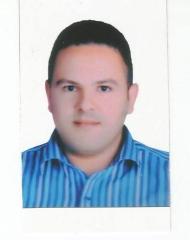  Education:- Ain Shams University, Cairo, EgyptFaculty of Languages (AL sun). Department Slavic Languages Russian Language and Literature (also translation, Grammar, essay and poetry)Received in: - May 2012 General Grade: - Good	Bachelor’s degree, Russian Customer –oriented Sales Guided Tours Course 2014  Skills:  -    Languages:Russian   English Arabic   Computer Knowledge:  ICDL V5 2015-2016 (Windows, MS Office) Position:Sales Manager Organization:    De La Rose Spa company, Egypt. Started working from     January 2007 Till:December 2010 Hotels: Ali Baba beach resort Hurghada Egypt, Madinat Makadi, Arabia    beach, Beach Albatross, Dana beach. Job description:Actively promotes membership sales to reach Individual targets,Ensure spa membership department budgetaryGoals are achieved,Ensures Spa members profile and documents areUp to date and kept secured,Handles Spa members reservation,Recommends products and service in a sensitiveAnd personalized matter to Spa members,Creates ways and programs that would maximize Spa membership,                                   Manages the monthly statistics & administrative Reports for Spa membership,Actively participates in daily briefings Departmental meetings and scheduled training Sessions,Display warmth, care and genuine enthusiasm When dealing with guests Spa members and Internal customers,Promotes a safe working environment ,Performs any additional duties as assigned by The director of Spa , Position:    Spa manager Organization:        De La Rose Spa company,Egypt        Started working from         January 2011   Till:         January 2017   Hotels:        Mercure Hotel Egypt , Mercure Cairo Le Sphinx    Job description: Spa manager are responsible for the daily routine operations of     health and beauty Spas, Manage Spas finances, employees and services, Spa manager create weekly work schedules, train new employees, Must have high quality of customer service and promotes good Public relations, Handles customers complaints, Manages staff quality control, Help and motivates staffs to achieve company goals, Stuff recruitment with HR department, Following up on housekeeping and engineering requests, Prepares reports as requested by operations manager, Help and assists the staff to achieve targets, Manages staff and their work, Follow up staff performance, Making briefing meetings for staff, performs decision making, Have strong leadership, and having charisma also, Check stock for products needed, Able to work as a team.